.Section 1 : Walk, walk, shuffle, rock, recover, turn, sailor stepSection 2 : Walk, walk, shuffle, rock, recover, shuffleSection 3 : Step, touch, step, hook, step, 1/2 turn hitch, step, touchSection 4 : Sway, step side, triple step, hitchEnjoy the dance - Merry Christmas !Contact : ulielfridaksp@gmail.comDonde Esta Santa Claus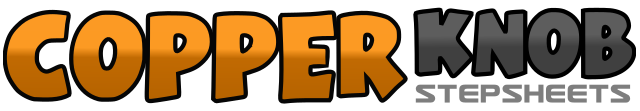 .......Count:32Wall:4Level:Improver.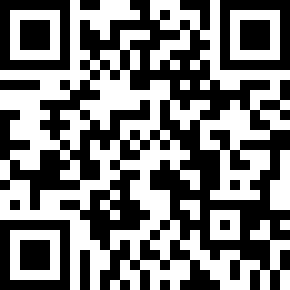 Choreographer:Uli Elfrida (INA) - December 2018Uli Elfrida (INA) - December 2018Uli Elfrida (INA) - December 2018Uli Elfrida (INA) - December 2018Uli Elfrida (INA) - December 2018.Music:Dónde Está Santa Claus? - Matt DuskDónde Está Santa Claus? - Matt DuskDónde Está Santa Claus? - Matt DuskDónde Está Santa Claus? - Matt DuskDónde Está Santa Claus? - Matt Dusk........1 2 3&4Walk forward R, L, step R forward, lock L behind R, step R forward5 6 7&8Cross rock L over R, recover on R, 1/4 turn left sweep L from front to back step R side, recover on L (facing 9.00)1 2 3&4Walk forward R, L, step R forward, lock L behind R, step R forward5 6 7&8Rock L back, recover on R, step L forward, lock R behind L, step L forward1 2 3 4Step R forward, touch L toe next to R, step L back, hook R over L5 6 7 8Step R forward, 1/2 turn right on R hitching L (facing 3.00) step L to left side, touch R toe next to L1 2 3 4Step R to right side and sway R L R L5 6&7 8Big step R to right side, step in place L R L, hitch R